Please use the image(s) to post on your website or social media account and link to www.willcountyillinois.org to encourage landlords and tenants to apply for the Illinois Rental Assistance Program.IMAGES: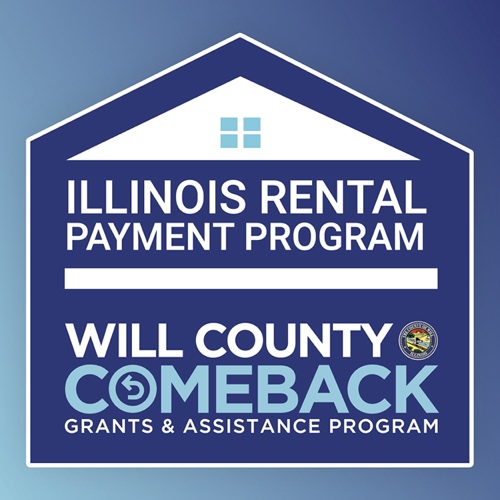 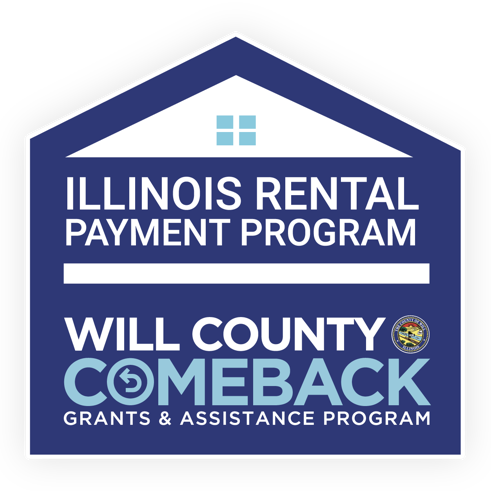 